*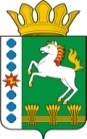 КОНТРОЛЬНО-СЧЕТНЫЙ ОРГАН ШАРЫПОВСКОГО РАЙОНАКрасноярского краяЗаключениена проект Постановления администрации Шарыповского района «О внесении изменений в Постановление администрации Шарыповского района от 30.10.2013 № 839-п «Об утверждении муниципальной программы Шарыповского района «Защита населения от чрезвычайных ситуаций природного и техногенного характера, пожаров и происшествий на водных объектах и снижение рисков их возникновения на территории Шарыповского района» 22 ноября 2018 год 								         № 143Настоящее экспертное заключение подготовлено Контрольно – счетным органом Шарыповского района на основании ст. 157 Бюджетного  кодекса Российской Федерации, ст. 9 Федерального закона от 07.02.2011 № 6-ФЗ «Об общих принципах организации и деятельности контрольно – счетных органов субъектов Российской Федерации и муниципальных образований», ст. 15 Решения Шарыповского районного Совета депутатов от 20.09.2012 № 31/289р «О внесении изменений и дополнений в Решение Шарыповского районного Совета депутатов от 21.06.2012 № 28/272р «О создании Контрольно – счетного органа Шарыповского района» (в ред. от 20.03.2014 № 46/536р, от 25.09.2014 № 51/573р, от 26.02.2015 № 56/671р) и в соответствии со стандартом организации деятельности Контрольно-счетного органа Шарыповского района СОД 2 «Организация, проведение и оформление результатов финансово-экономической экспертизы проектов Решений Шарыповского районного Совета депутатов и нормативно-правовых актов по бюджетно-финансовым вопросам и вопросам использования муниципального имущества и проектов муниципальных программ» утвержденного приказом Контрольно-счетного органа Шарыповского района от 16.12.2013 № 29..Представленный на экспертизу проект Постановления администрации Шарыповского района «О внесении изменений в Постановление администрации Шарыповского района от 30.10.2013 № 839-п «Об утверждении муниципальной программы «Защита населения от чрезвычайных ситуаций природного и техногенного характера, пожаров и происшествий на водных объектах и снижение рисков их возникновения на территории Шарыповского района»  направлен в Контрольно – счетный орган Шарыповского района 22 ноября 2018 года, разработчиком данного проекта Постановления является администрации Шарыповского района.Основанием для разработки муниципальной программы являются:- статья 179 Бюджетного кодекса Российской Федерации;- постановление администрации Шарыповского района от 30.07.2013 № 540-п «Об утверждении Порядка принятия решений о разработке муниципальных программ Шарыповского района, их формировании и реализации» (в ред. от 29.06.2015 № 407-п, от  05.12.2016 № 585-п);- распоряжение администрации Шарыповского района от 02.08.2013  № 258-р «Об утверждении перечня муниципальных программ Шарыповского района» (в ред. от 29.07.2014 № 293а-р, от 01.08.2017 № 283-р, от 08.05.2018 № 171-р).Ответственный исполнитель муниципальной программы администрация Шарыповского района.В ходе подготовки заключения Контрольно – счетным органом Шарыповского района были проанализированы следующие материалы:- проект Постановления администрации Шарыповского района «О внесении изменений в Постановление администрации Шарыповского района от 30.10.2013 № 839-п «Об утверждении муниципальной программы «Защита населения от чрезвычайных ситуаций природного и техногенного характера, пожаров и происшествий на водных объектах и снижение рисков их возникновения на территории Шарыповского района»;-  паспорт муниципальной программы «Защита населения от чрезвычайных ситуаций природного и техногенного характера, пожаров и происшествий на водных объектах и снижение рисков их возникновения на территории Шарыповского района»;- проект Решения Шарыповского районного Совета депутатов «О районном бюджета на 2019 год и плановый период 2020 – 2021 годов».Мероприятие проведено 22 ноября 2018 года.Перечень подпрограмм муниципальной программы:Безопасность на водных объектах, профилактика терроризма и экстремизма, защита населения от чрезвычайных ситуаций на территории Шарыповского района.Обеспечение вызова экстренных служб по единому номеру «112» в Шарыповском  районе.Целью Программы является обеспечение эффективной деятельности и управление в системе гражданской обороны, защиты населения и территорий от чрезвычайных ситуаций, обеспечение пожарной  безопасности и безопасности людей на водных объектах.Задачи муниципальной программы:1. Минимизация социального, экономического и экологического ущерба,        наносимого населению, экономике и природной среде от ведения и вследствие ведения военных действий, совершении террористических акций, чрезвычайных ситуаций природного и техногенного характера, пожаров и происшествий на водных объектах.2. Повышение безопасности населения района и снижение социально-экономического ущерба от чрезвычайных ситуаций и происшествий путем сокращения времени реагирования  при обращениях населения по единому номеру «112»Приоритеты и цели социально-экономического развития в соответствующей сфере цели и задачи программы:Приоритетами в области гражданской обороны, защиты населения и территории от ЧС являются:оперативное реагирование на ЧС природного и техногенного характера    и различного рода происшествия;обеспечение безопасности и охраны жизни людей на водных объектах района;организация проведения мероприятий по ГО;обеспечение создания и поддержания в состоянии постоянной готовности к использованию технических систем управления ГО, системы оповещения населения об опасностях, возникающих при ведении военных действий или вследствие этих действий, возникновении ЧС природного и техногенного характера, защитных сооружений и других объектов ГО;обеспечение осуществления мер по поддержанию сил и средств ГО, а также для защиты населения и территории от ЧС в состоянии постоянной готовности;обеспечение создания, содержания и использование в целях ГО и ликвидации ЧС резервов материально-технических и иных средств;организация и проведение аварийно-спасательных и других неотложных работ при ЧС;проведение испытаний, определение годности и качества средств индивидуальной защиты органов дыхания и кожи, других материально- технических средств, поверка, ремонт приборов радиационной, химической разведки и дозиметрического контроля;хранение, и поддержание в состоянии постоянной готовности к использованию по предназначению запасов материально-технических средств, в том числе средств индивидуальной защиты, средств радиационной, химической разведки и дозиметрического контроля, плавающих средств в целях ГО и для ликвидации ЧС техногенного характера.Приоритетами в области пожарной безопасности являются:     организация и осуществление тушения пожаров и проведение первоочередных аварийно-спасательных работ, связанных с пожарами;     повышение эффективности пожаротушения и спасения людей при пожарах;     профилактическая работа на объектах жилого назначения;     развитие добровольных пожарных формирований.Приоритетами в области организации обучения населения в области ГО, защиты от ЧС природного и техногенного характера, информирование населения о мерах пожарной безопасности являются:     плановая подготовка, переподготовка и повышение квалификации руководителей и специалистов, органов местного самоуправления, организаций, специалистов единой дежурно-диспетчерской службы, аварийно-спасательных формирований;    повышение качества и эффективности командно-штабных и комплексных учений гражданской обороны, штабных и объектовых тренировок, а также тактико-специальных учений с формированиями гражданской обороны;     информирование населения через средства массовой информации и по иным каналам о прогнозируемых и возникших чрезвычайных ситуациях  и пожарах, мерах по обеспечению безопасности населения и территории, а также пропаганда в области гражданской обороны, защиты населения и территории от чрезвычайных ситуаций, обеспечения пожарной безопасности и безопасности людей на водных объектах.Планируемое финансирование программных мероприятий составляет за счет средств районного бюджета в сумме 13 486,78 тыс.руб. в том числе:                                                         (тыс.руб.)Для финансирования непредвиденных расходов и мероприятий местного значения и в соответствии со статьей 81 Бюджетного кодекса РФ в расходной части районного бюджета предусмотрен резервный фонд, средства которого направляются на финансовое обеспечение:- расходов на проведение аварийно – восстановительных работ и иных мероприятий, связанных с предупреждением и ликвидацией последствий стихийных бедствий, чрезвычайных ситуаций природного и техногенного характера, пожаров;- ликвидации последствий проявлений терроризма и экстремизма на территории района;- оказания материальной помощи пострадавшим гражданам.Перечень целевых показателей муниципальной программы представлен в приложении к паспорту программы, реализация комплекса мероприятий позволит:- снизить количество человек, погибших при пожарах до 3 человек;- снизить количество происшествий на водных объектах до 13 человек.На реализацию Подпрограммы 1 «Безопасность на водных объектах, профилактика терроризма и экстремизма, защита населения от чрезвычайных ситуаций на территории Шарыповского района» предусмотрено финансирование   подпрограммных мероприятий  за счет средств районного бюджетов и на общую сумму 64,00 тыс.руб. в том числе:                                    (тыс.руб.)Реализация мероприятий подпрограммы позволит:- снизить количество погибших на водных объектах до 2%;- снизить количество человек, травмированных при пожарах до 3%;- увеличить количество зарегистрированных добровольных пожарных и работников подразделения добровольной пожарной охраной до 50 человек;- увеличить зону покрытия населения Шарыповского района всеми видами пожарной охраны до 100,00%;- обеспечить пожарную охрану в 40 населенных пунктах Шарыповского района, осуществление тушения пожаров и проведения первоочередных аварийно – спасаьедбных работ, связанных с пожарами.На реализацию Подпрограммы 2 «Обеспечение вызова экстренных служб по единому номеру «112» в Шарыповском районе» предусмотрено финансирование   подпрограммных мероприятий  за счет  средств районного бюджетов и на общую сумму 13 422,78 тыс.руб. в том числе:                                                                           (руб.) Реализация мероприятий подпрограммы позволит сократить среднее время комплексного реагирования экстренных оперативных служб на обращения населения по номеру "112" на территории района - на 25%.         При проверке правильности планирования и составления проекта Постановления  нарушений не установлено.На основании выше изложенного Контрольно – счетный орган Шарыповского района предлагает принять проект Постановления администрации Шарыповского района «О внесении изменений в Постановление администрации Шарыповского района от 30.10.2013 № 839-п «Об утверждении муниципальной программы «Защита населения от чрезвычайных ситуаций природного и техногенного характера, пожаров и происшествий на водных объектах и снижение рисков их возникновения на территории Шарыповского района»  Председатель Контрольно – счетного органа						Г.В. СавчукАудитор Контрольно – счетного органа						И.В. Шмидт																			районный бюджетвсего2019 год4 578,864 578,862020 год4 453,964 453,962021 год4 453,964 453,96всего13 486,7813 486,78районный бюджетвсего2019 год64,0064,002020 год0,000,002021 год0,000,00всего64,0064,00ПоказателиЕд. изм.2019 год2020 год2021 годКоличество человек травмированных при пожарах% к 2012г.333Количество человек погибших на водных объектах% к 2012г222Зона прикрытия населения Шарыповского района всеми видами пожарной охраны%  от общей численности населения района100100100Количество зарегистрированных добровольных пожарных и работников подразделения добровольной пожарной охранойчел.505050районный бюджетвсего2019 год4 514,864 514,862020 год4 453,964 453,962021 год4 453,964 453,96всего13 422,7813 422,78